附件1广州市增城区石滩镇三江卫生院招聘一体化管理村卫生站乡村医生报名表注：经审查与填写材料不符的，取消录用资格。附件2计划生育证明                      编号：   女方姓名：            居民身份证号码：                          ; 户籍地址：                                                            ；现居住地址：                                                          ； 男方姓名 ：              居民身份证号码：                     ;户籍地址：                                                            ；现居住地址：                                                          ：婚育状况              （未婚、已婚、离异、丧偶、再婚）。符合计划生育政策：政策内生育（含收养）       （大写）子女，姓名：      ，性别：    ，出生日期：    年   月   日。违反计划生育政策：1、男女双方违反计划生育情况：共生育（含收养）       （大写）个子女， 政策外生育        （大写）个子女；2、违反政策生育的子女情况：姓名：          ，性别：      ，出生日期：    年   月   日属政策外生育，已于   年   月   日接受计划生育处理。   此证明为       办理  2018年广州市增城区石滩镇三江卫生院招聘一体化管理村卫生站乡村医生资格审核  之计划生育证明，证明自出具之日起半年内有效。    经办人：联系电话：                              市    区      街（镇）计生办（盖章）                                      年     月    日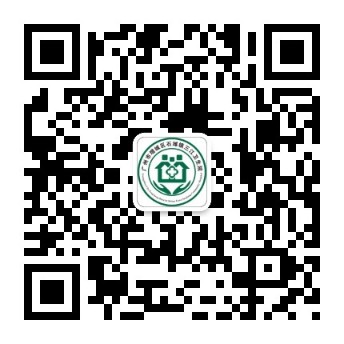 姓名性别性别出生年月出生年月出生年月相片籍贯户籍户籍政治面貌政治面貌政治面貌相片学历毕业院校及专业毕业院校及专业毕业院校及专业毕业院校及专业相片专业技术资格及取得时间专业技术资格及取得时间专业技术资格及取得时间专业技术资格及取得时间专业技术资格及取得时间专业技术资格及取得时间现居住住址现居住住址现工作单位现工作单位联系电话联系电话招考岗位编号招考岗位编号报考岗位名称报考岗位名称有无违反计划生育政策有无违反计划生育政策有无犯罪记录有无犯罪记录有无犯罪记录有何特长有何特长工作经历备注